Pinellas Park High School9th Grade, 2019 – 2020 Registration informationFollow the steps below to complete your selection of courses for next fall.Your first five selections will be from required subject areas.  Circle the name of the appropriate course in each subject area.  Your selections should match the recommendations of your eighth grade teachers. (Testing results may change your selection)You can select any electives for which you meet the minimum requirements.   You must also list four alternative courses as possible substitutes for your elective choices in case your first choices of electives cannot be placed in your schedule.  The alternative choices are as important as your first choices because they can become part of your schedule.ENGLISH:	English 1	English 1 Honors	Students may be placed in a reading course based on district guidelines		English II Honors  	Students who earned credit for English I Honors in grade 8MATH:		Algebra 1A/1B                        Liberal Arts Math		Algebra 1				Geometry / Geometry Honors   Students who passed Algebra I and EOC exam in grade 8		Algebra II Honors   Students who earned high school credit for Algebra I and Geometry in MS  SCIENCE:	Environmental Science		Biology 1		Biology 1 HonorsREQUIERED FRESHMAN COURSES: select oneAP Human Geography **World Cultural Geography Digital Information Technology** ELECTIVES:	SEE REVERSE SIDEList elective courses.  Elective course listings on reverse side of paper.1st Choice: _______________________________ 	2nd Choice: _______________________________3rd Choice: _______________________________	4th Choice: ________________________________ALTERNATIVES:______________________________ 4. ____________________________________________________________ 5.____________________________________________________________ 6. ______________________________ 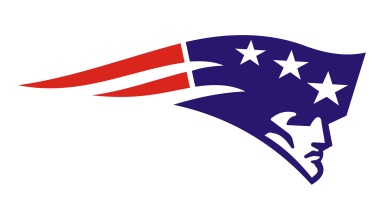 ELECTIVE WORKSHEET PPHS students enroll in AP, Dual Enrollment, and Industry Certification courses to prepare for college, career, and life.Core Course DescriptionsEnglish 1:English I focuses on the study of literature, language, and composition. Emphasis is placed on developing an understanding of literary genres, terms, and elements, and on using the writing process to produce various types of papers. Speaking and listening skills, vocabulary skills, study skills, and reference skills are also included. 	English 1 Honors: This course focuses on the advanced study of literature, language, and composition. Emphasis is placed on developing an understanding of literary genres, terms, and elements and on using the writing process to produce various types of papers. Advanced speaking and listening skills, vocabulary skills, study skills, and reference skills are also included.  Honors courses cover essentially the same topics and skills as regular classes but at higher levels of complexity, greater depth, and a faster pace. The reading level is higher and more reading will be required. Students will be required to use a higher level of vocabulary, do more writing, do more homework, and meet the standards of more challenging tests. Honors courses are recommended for students with either an average English grade of at least a C or enrollment in AVIDEnglish II Honors: This course focuses on the advanced study of literature, language, and composition. Emphasis is placed on developing an understanding of literary elements, devices, and themes and on using the writing process to produce specified types of essays. Advanced speaking and listening skills, vocabulary skills, study skills, reference skills, a study of mass media, and practical writing are also included. Honors courses cover essentially the same topics and skills as regular classes but at higher levels of complexity, greater depth, and a faster pace. Students will be required to use a higher level of vocabulary, do more writing, do more homework, and meet the standards of more challenging tests. Honors courses are recommended for students with either an average English grade of at least a C or enrollment in AVIDSemantics and Logic:The purpose of this course is to provide instruction and practice in critical reading and writing. (Preparation course for AP Seminar)Algebra 1A/1B: This course is a double block algebra program. Algebra 1A and Algebra 1B equate to one unit of Algebra 1. Topics shall include, but not be limited to, ratios, proportions, radical expressions, algebraic notation, polynomials, factoring, coordinate geometry, graphs, solutions to linear, quadratic, and systems of equations and inequalities, real-world applications, problem solving strategies, and literacy strategies. Algebra 1: The purpose of this course is to provide the foundation for more advanced mathematics courses and to develop the algebra skills needed to solve real-world and mathematical problems. Topics shall include, but not be limited to, sets, ratios, proportions, radical expressions, variables, the real number system, equations and inequalities, graphs, systems of linear equations and inequalities, integral exponents, polynomials, factoring, irrational numbers, quadratic equations, Venn diagrams, coordinate geometry, problem solving strategies, and literacy strategies.	Liberal Arts Math:The purpose of this course is to strengthen Algebra 1 skills and to explore informal geometry.Geometry: The purpose of this course is to develop the geometric relationships and deductive strategies that can be used to solve a variety of real world and mathematical problems. Topics shall include, but not be limited to, logic, equivalent propositions, Euclidean Geometry, direct and indirect proofs, constructions, lines, polygons, transformations, quadrilaterals, triangles, circles, polyhedral, spheres, trigonometric ratios, problem solving strategies and literacy strategies.Geometry Honors: 	The purpose of this course is to develop the geometric relationships and deductive strategies that can be used to solve a variety of real world and mathematical problems. Topics shall include, but not be limited to, truth tables, logic, equivalent propositions, Euclidean Geometry, direct and indirect proofs, vectors, Fibonacci sequence, golden ratio, constructions, lines, polygons, transformations, quadrilaterals, triangles, circles, polyhedral, cross sections, spheres, coordinate geometry, trigonometric ratios, problem solving strategies and literacy strategies.Algebra II Honors: 	Topics shall include, but not be limited to, complex numbers, functions, equations and inequalities, absolute value, direct, inverse and joint variation, systems of equations and inequalities, parabolas, quadratic equations, powers, roots, exponents and logarithms, polynomial equations and inequalities, Binomial Theorem, radical expressions, non-linear systems of equations, conic sections, sigma notation, arithmetic and geometric sequences, equations of circles, real-world applications, problem solving strategies and literacy strategies.Environmental Science:The purpose of this course is to study man's interaction with the environment. The content should include, but not be limited to the following: forms of pollution, conservation, environmental planning and policy, public land usages, population dynamics and major forms of energy.Biology 1 Honors: This advanced course will cover essentially the same topics as regular biology, but at higher levels of complexity, greater depth, and faster pace. The reading level will be higher and more reading will be required. Students will be required to use a higher level of vocabulary, do more writing, do more homework, and meet the standards of more challenging tests.  Students are required to take the Biology End-of-Course Exam.World Cultural Geography:  The grade World Cultural Geography course consists of the following content area strands: American History, World History, Geography, Humanities, Civics and Government. The primary content emphasis for this course pertains to the study of world cultural regions in terms of location, physical characteristics, demographics, historical changes, land use, and economic activity. Content should include, but is not limited to, the use of geographic tools and skills to gather and interpret data and to draw conclusions about physical and human patterns, the relationships between physical geography and the economic, political, social, cultural and historical aspects of human activity, patterns of population growth and settlement in different cultures and environments, the interaction between culture and technology in the use, alteration and conservation of the physical environment, and the interrelationships and interdependence of world cultures.AP Human Geography: To prepare students to understand the discipline of geography, including its tools, themes, and concepts; think critically about geographic problems on a global, national, and local scale; appreciate global cultures and their economic characteristics; and understand how cultural landscapes are created and change over time.ELECTIVE CHOICES DESCRIPTIONS Intro to Drama(semester): Students learn about basic characterization through physical activity, reading selected theatre literature, reading and writing theatrical reviews, and analysis of such tools as scripts, costuming, and theatrical makeup. Theatre I: This year-long, foundational class, designed for students with little or no theatre experience, promotes enjoyment and appreciation for all aspects of theatre. Classwork focuses on the exploration of theatre literature, performance, historical and cultural connections, and technical requirements. Improvisation, creative dramatics, and beginning scene work are used to introduce students to acting and character development. Incorporation of other art forms in theatre also helps students gain appreciation for other art forms, such as music, dance, and visual art.Theatre Improvisation: Students learn to communicate effectively, both verbally and non-verbally; develop and build critical listening and collaborative skills, and think and solve problems quickly and appropriately on the spot, which transfers well to academic, career, and social arenas. Through collaboration, communication, and performance activities, students engage in improvisation as a standalone art form and as an acting methodology. Public performances may serve as a culmination of specific instructional goals. Students may be required to attend and/or participate in rehearsals and performances outside the school day to support, extend, and assess learning in the classroom.Band I: The purpose of this course is to provide students with the opportunity to develop technical skills on band instruments in an ensemble setting. The content will include developing performance techniques and reading musical notation. (Students should indicate on their request form if they are in Brass, Wind or Percussion).Orchestra: Development of fundamental music skills, appropriate tone production and performance techniques on orchestral instruments. The content will include the knowledge of basic rhythmic values and meters and identification of simple musical terms.Keyboard I: This course will provide students with introductory experiences on the keyboard in performance skills and interpretation of simple notation. Content includes the development of music fundamentals, appropriate vocabulary, and listening skills.Musical Theater: The course work focusses on, but not limited to, acting, vocal performance, dance, non-dance movement, and staging, which transfer readily to performances in musicals.Chorus I: The purpose of this course is to develop vocal techniques and musicianship skills through the study of varied choral literature. The content will include fundamental skills in vocal tone production, choral performance techniques, musical literacy and music appreciation. (Please indicate Male or Female for appropriate Chorus placement)Printing I: This program prepares student for employment in the Printing Industry as Press Operators, Screen Printers, Copy Machine Operators, Binder Operations, and Graphic Designers.  Level I students cover the basic essentials of printing through a variety of projects.  Digital Information Technology:  This course is designed to provide an introduction to information technology concepts and careers, as well as, the impact information technology has on the world, people, and industry. The content includes information technology career research, emerging technologies, operating systems, office productivity software, and specialized software applications. Students will be introduced to electronic communications techniques including e-mail and Internet services. Additional coverage will include web page design features such as basic HTML, DHTML, and XML web commands. The appropriate soft skills for developing and maintaining professional business relationships will also be covered. (May obtain industry certification in Microsoft Office)Digital Media: This course introduces students to the essential concepts, components, terminology, and knowledge about digital media, software applications, and delivery systems.Business Software Applications: This course is designed to develop proficiency in using the advanced features of software program (May obtain master level certification for Microsoft)Art 2D: Two dimensional design and essential art concepts.  Course will include instruction in painting and drawing. Art 3D: Three dimensional design and essential art concepts including paper, plaster and clay.  Journalism (newspaper, yearbook, literary magazine):  The purpose of this course is to refine writing and production skills related to journalistic media. Emphasis is placed on writing, graphic design, and/or photographic techniques. Students practice managerial skills in journalistic contexts. (Indicate newspaper, yearbook or literary magazine.)Creative Writing I (semester 1): The purpose of this course is to develop skills in writing through the study of literary forms. Emphasis is placed on using all aspects of the writing process to produce publishable pieces of writing in various literary forms. Students will evaluate representative examples of literature as models for writing.Creative Writing II (semester 2): The purpose of this course is to extend the development of the writing and language skills needed for individual expression in literary forms as introduced in Creative Writing I. Emphasis is placed on writing a variety of literary works, including original poetry, short stories, plays, novels and/or essays, and nonfiction. Also included are the technical aspects of publishing students’ work in literary publications.AVID I: Advancement via Individual Determination (AVID) is an elective class that provides academic support for students in the AVID program through curricular and mentoring activities. This course is designed to enable students to develop fundamental skills aligned with current curriculum.  **Application RequiredAmerican Sign Language: The purpose of this course is to teach hearing students basic conversational skills in American Sign Language (ASL) and awareness of various aspects of deafness. The content should include, but not be limited to, conversational vocabulary and the grammatical features and principles of ASL. The audio logical, educational, social, cultural and historical aspects of deafness are also included. Essential Learning’s are practiced and assessed throughout the course.French: The purpose of this course is to enable students to begin to acquire proficiency in French through a linguistic, communicative, and cultural approach to language learning. Emphasis is placed on the development of listening, speaking, reading and writing skills and on acquisition of the fundamentals of applied grammar. Cross-cultural understanding is fostered, and real-life applications of Essential Learning’s are practiced and assessed throughout the course.Spanish: The purpose of this course is to enable students to begin to acquire proficiency in Spanish through a linguistic, communicative, and cultural approach to language learning. Emphasis is placed on the development of interpretive listening and reading, interpersonal communication and presentational speaking and writing. Cross-cultural understanding is fostered, and real-life applications of Essential Learning’s are practiced and assessed throughout the course.Auto Collision and Refinishing I: This program prepares students for employment as auto body collision repair technicians, painters, auto body repair technician helpers and car renovators.  Content includes skills such as refinishing, sheet metal repair, related welding and estimating.  Students in Level III and above must have teacher approval and must enroll in a two-period block.  This program is certified by the National Automotive Technical Education Foundation (NATEF)/ Automotive Service Excellence (ASE)Nutrition & Wellness (semester): This course will prepare students to understand principles of nutrition in relationship to wellness, food choices, food preparation, and food storage. The concepts of meal planning and management are also addressed. Classroom food laboratory activities are an integral part of this course.Child Development (semester): This course is designed to prepare students to understand the nature of child development from conception to age three. This course emphasizes positive development and nurturing of the family at each stage of a child’s growth. This course is strongly recommended for students planning to take Early Childhood Education.Principles of Food Preparation (semester): Instruction and learning activities are provided in a foods lab using hands-on experiences. Activities provide instruction in the application of the principles of food preparation, food selection and storage. Ethnic, regional and international foods may also be studied and prepared.Physical Education:  – Students can take no more than one PE course each semesterTeam Sports: Team sports selected may include, but not be limited to, basketball, flag football, flicker ball, soccer, softball, speedball, track and field, and volleyball. Activities selected in Team Sports I shall not be repeated in Team Sports II. Strategies of team sports play, skill acquisition, and maintenance and/or improvement of personal fitness should be stressed.Weight Training: The content should include, but not be limited to, knowledge of the importance of muscular strength and endurance, assessment of muscular strength and endurance, knowledge of health problems associated with inadequate levels of muscular strength and endurance, knowledge of skeletal muscles, knowledge and application of biomechanical and physiological principles to improve and maintain muscular strength and endurance.Volleyball:  Students will demonstrate awareness of: safety practices, rules and terminology, biomechanical and physiological principles related to exercise and training, potential benefits derived from participation in volleyball. In addition, students will demonstrate the use of skills and techniques and exhibit an improved level of skill.Basketball: This course expands and refines concepts and activities introduced in elementary and middle school. The content should include, but not be limited to, in depth knowledge and application of skills, techniques, strategies, rules and safety practices necessary to participate in basketball, and knowledge of the organization and administration of basketball games. Strategies of team play, skill acquisition, and the maintenance and/or improvement of personal fitness should be stressed.Fine Art Electives:  Full year courses unless marked*Fine Art Electives:  Full year courses unless marked*Fine Art Electives:  Full year courses unless marked*Introduction to Drama*Band I, 2	Printing I Theatre IOrchestra I Art 2DTheatre ImprovisationKeyboard IArt 3DPercussion BandJournalism Chorus Men 1Chorus Women IMusical TheaterAcademic Electives:  full year course unless marked semesterAcademic Electives:  full year course unless marked semesterAcademic Electives:  full year course unless marked semesterSpanish123French123American Sign Language123Spanish for Spanish SpeakersAVID 1Semantics and Logic(leading to a Capstone Diploma)Creative Writing* 1, 2 Additional Electives: semester course unless marked full yearAdditional Electives: semester course unless marked full yearAdditional Electives: semester course unless marked full yearPhysical Education: Team SportsWeight TrainingVolleyballBasketballTennisCan take no more than one PE course per semesterFamily and Consumer SciencePlease select two:Nutrition and WellnessPrincipals of Food PrepChild DevelopmentAutobody 1Digital Information Technology** Business Software Applications**(prerequisite DIT)**Students are required to obtain one or more of the following before graduation:Earn an industry certificationSuccessfully complete an AP course & pass the exam or Dual Enrollment course